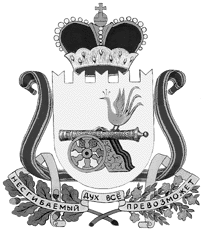 администрация муниципального образования«Вяземский район» смоленской областиПОСТАНОВЛЕНИЕот 15.03.2017 № 440	В целях реализации Федерального закона от 28.12.2009 № 381-Ф3                                  «Об основах государственного регулирования торговой деятельности в Российской Федерации» и постановления Администрации Смоленской области от 27.01.2011 № 38 «Об утверждении порядка разработки и утверждения органами местного самоуправления муниципальных образований Смоленской области схем размещения нестационарных торговых объектов» 	Администрация муниципального образования «Вяземский район» Смоленской области постановляет:1. Внести в постановление Администрации муниципального образования «Вяземский район» Смоленской области «Об утверждении схемы размещения нестационарных торговых объектов на земельных участках, в зданиях, строениях, сооружениях, находящихся в муниципальной собственности, о признании утратившим силу постановления Администрации муниципального образования «Вяземский район» Смоленской  области от 26.04.2011 № 371» от 23.07.2015                         № 1332 изменение, где  позицию 96в приложении исключить.2. Опубликовать данное постановление в газете «Вяземский вестник» и разместить на официальном сайте Администрации муниципального образования «Вяземский район» Смоленской области.Глава муниципального образования«Вяземский район» Смоленской области                                         И.В. ДемидоваВИЗЫ:Заместитель Главы МО                                           ____________ В.Г. Лосев     «____»_____2017Заместитель Главы МО    		                      __________ О.М. Лукина      «____»_____2017Начальник юридического отдела		          ___________ В.П. Березкина    «____»_____2017Главный специалист  ОМС                                          ___________ Л.В. Икатова        «____»_____2017 Исп. Председатель комитета          экономического развития          А.О. Фирсов            4-25-46и разр. Главный специалист          отдела потребительского рынка          Л.И. Баврина           4-21-43Разослать: прокуратуру, межмуниципальному отделу МВД России «Вяземский», комитету экономического развития, отделу потребительского рынка, отделу информационной политики и информационных технологий, Административная комиссия, регистр, +1 в эл. виде.Экз.7 + 1 в электронном виде  О внесении изменения в постановление Администрации муниципального образования «Вяземский район» Смоленской области от 23.07.2015 № 133296ул. 25 Октября, около д. 4-выпечка-Сезонно свободный участок для размещения НТО